DOCUMENT RÉPONSES – Domaine ProfessionnelÀ RENDRE AVEC LA COPIERéponses aux questions Q9, Q11 et Q12 Réponse à la question Q13 :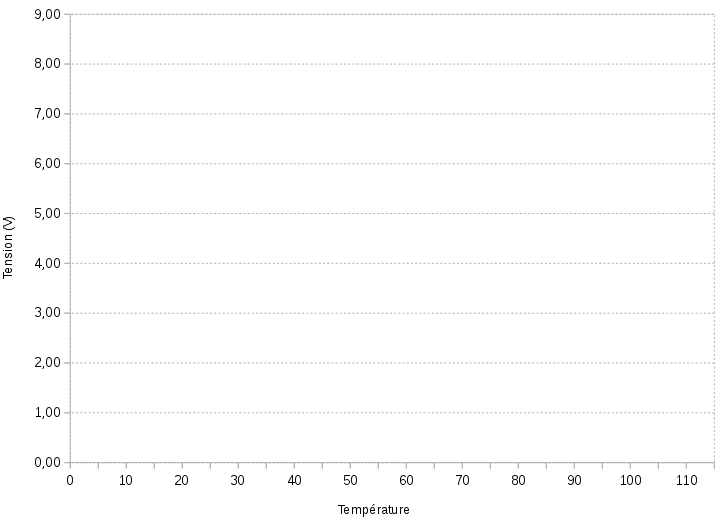 Réponse à la question Q16 Extrait du programme à compléterint8 mesure_temperature(void)  {     int8 mesure ;   set_adc_channel(CTN) ;   mesure= read_adc() ;   if (mesure ………..….) alarme = true ;       // à compléter   return mesure ; }  /* fin de mesure_temperature()  */Réponse à la question Q25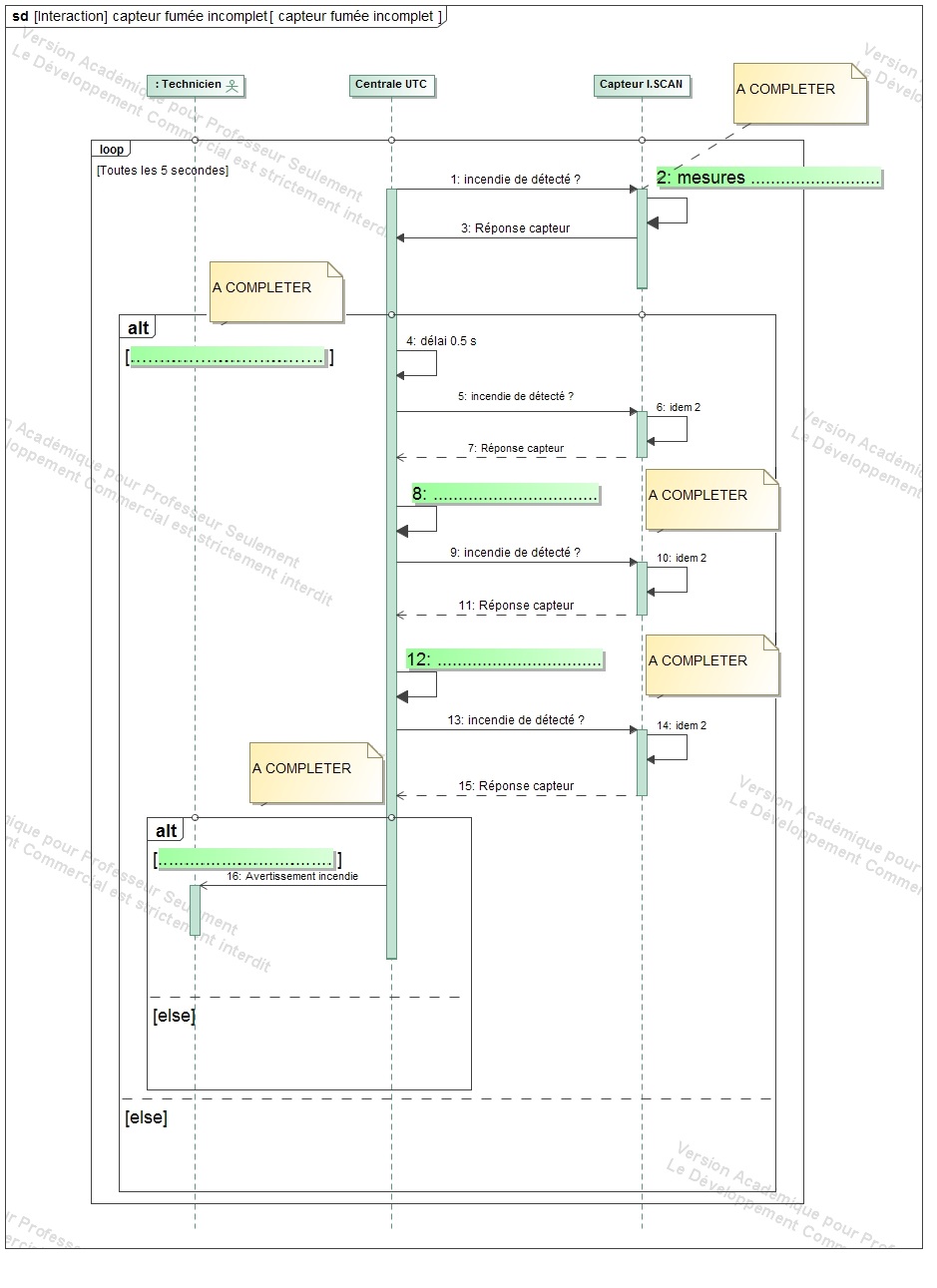 Réponses aux questions Q32 et Q33 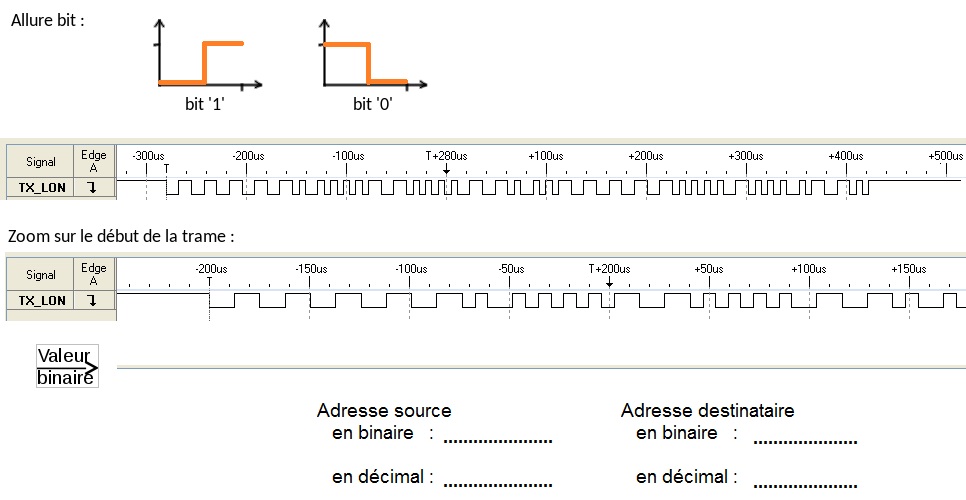 Réponse à la question Q38Température (°C)1020406080RCTN (Ω)VCTN1 (V)4,52,840,570,29VCTN2 (V)4,293,952,151,38Tension signal D (V)05Tension broche 6 de U2 (V)